24V驱动器设计要求一、驱动器参数：二、驱动器功能要求：1、预留驱动器控制485通信端口和两根电压控制信号线。压缩机控制方式有两种：（1）485通信控制方式：室内电控通过RS485传输方式，MODBUS通信协议控制驱动器的启停和设置转速值。电压信号控制方式：紫色线：压缩机使能信号线，24V压缩机正常工作，0V压缩机停机。橙色线：转速信息通过EE等可变更，根据客户需求设置不同电压信号对应的频率值（0～24V对应0～75HZ）。故障灯引出线：通过故障灯闪烁次数表示故障类型。预留温度传感器2芯插座两个。驱动板保护功能：（1）输入反接保护；（2）母线欠压保护；（3）母线过压保护；（4）短路故障；（5）输出缺相；（6）压缩机过流保护；（7）压缩机堵转保护；（8）控制板过温保护；（9）模块温度传感器故障保护；针对以上保护有安装在外壳上故障灯闪烁对应不同故障。三、驱动器接口及引出线要求：1.电源线8mm2QVR105线（QVR105是耐压50V温度105℃阻燃等级C类）两根，颜色红（+），黑（-）。长度9～12cm，套4～7cm波纹管1#，端子型号：（JST）RV8-6（阻燃等级UL94V-0），端子压接对应颜色的绝缘皮.2.输出线（接压缩机线）：8mm2 QVR125线，三根，颜色黄（U），绿（V），蓝（W）。长度55～65cm，套45～55cm波纹管2#，端子型号：(TE)1742539；连接器：（深圳市南方源芯电气有限公司）SC-1-3.2HT。接线顺序是逆时针UVW。3.控制信号线：0.75mm2 QVR105线，两根，颜色紫色（压机起停）、橙色（压机频率），长度17～23cm，套13～17cm波纹管3#，端子型号：（东莞市商通五金电子有限公司）250直插自锁插簧（带透明护套，阻燃等级UL94V-0）。4.故障指示灯引出线：0.2mm2 QVR105线两根，颜色红黑。长度32～38cm，灯基座套21～23cm热缩管（热缩套管阻燃等级UL94V-0），波纹管4#。四、驱动器封装形式：1.封装外形参考市场产品，外形如图1所示：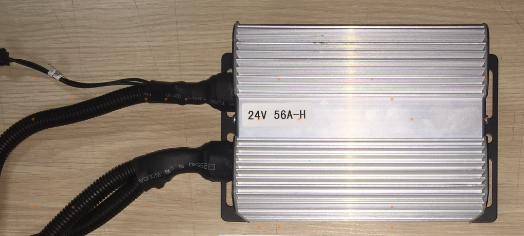 图1 驱动器外形参考图2.驱动器安装尺寸图，如图2所示：封装高度最大不允许超过6cm.该安装孔位置及高度必须满足要求。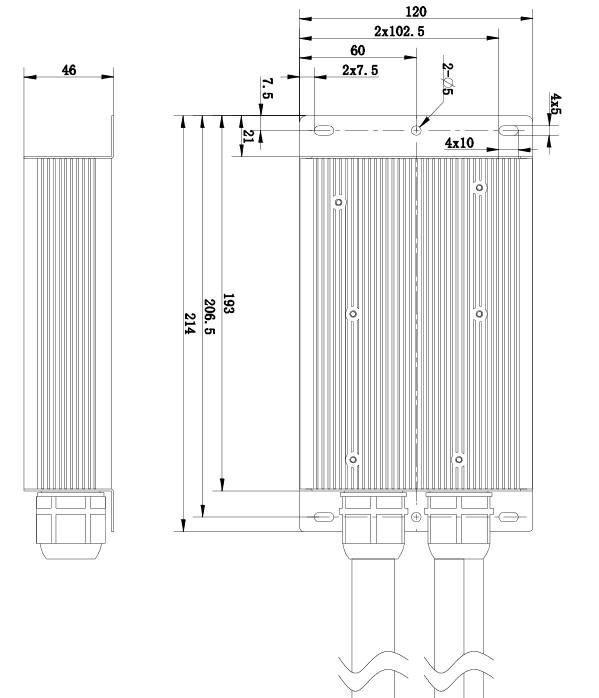 图2 驱动器安装尺寸图3.封装需满足防水IP54；散热片外形规则有利于各方向散热、无磕碰、倒片、倒刺。4.线束为单侧开双孔引出，强弱电流分开。五、电机参数参数名称参数名称说明输出特性电压(V)AC Max 21输出特性电流(A)Max 45输出特性功率(W)Max 1200输入特性输入电压(V)DC 21.5～32输入特性输入电流(A)<50输入特性调速范围（rpm）900rpm～4500rpm输入特性噪音（dB(A)）≤40输入特性额定连续运行时间(h)＞40000温湿度  特性工作温度（℃）-20～65温湿度  特性储存温度（℃）-40～80温湿度  特性工作湿度（%）<95温湿度  特性储存湿度（%）<95控制方式控制方式正弦波控制绝缘电阻（MΩ）绝缘电阻（MΩ）>20(DC250V)耐电压V耐电压VAC500(60s)/AC600(1s)(≤5mA)外壳防护等级外壳防护等级IP54序号项目单位参数备注1马达极数[极]42电阻（注：单相）[ Ω]0.009At25℃3Ld(注：单相)Ld（mH）0.101/0.102/0.102  i=10 / 20 / 25(A)测定：100Hz4Lq(注：单相)Lq（mH）0.143/0.137/0.134  i=10 / 20 / 25(A)测定：100Hz5感应电压常熟Ke（线间）[Vrms/Krpm] (25℃)2.796惯量JJ[kg*m^2]2.585E-047转矩常数Kt[N.m/Arms]0.0478最高转数[rps]759最低转数[rps]1510单转子或双转子或涡旋双转子11退磁电流（峰值）Apeak100退磁2%（at115℃）12定子卷绕方式集中卷13磁石种类稀土